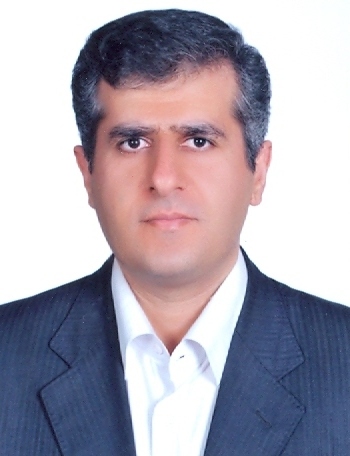 استادیار گروه باغبانی- دانشگاه تهرانمحمودرضا روزبانگروه باغبانیتلفن دفتر:  +98 (21)۰۲۱۳۶۰۴۱۰۸۹پست الکترونیکی: mroozban@ut.ac.irتحصیلاتPh.D ,1388,علوم باغبانی,تربیت مدرس
M.S,1380,مهندسی کشاورزی-باغبانی,تربیت مدرس
کارشناسی,1377,مهندسی تولیدات گیاهی گرایش باغبانی,تهران
Associates degree,1377,تکنولوزی تولیدات گیاهی,تهران
زمینههای تخصصیو حرفهایسوابق کاري و فعالیت های اجراییعضو همکار و مسئول بخش به زراعی قطب علمی به نژادی، به زراعی و فناوری پس از برداشت گردو-(1398-1401)
فعالیت های علمیمقالات- Optimizing supplemental light spectrum improves growth and yield of cut roses. Davarzani Maryam, Aliniaeifard Sasan, Zare Mehrjerdi Mahboobeh, Roozban Mahmoud Reza, Saedi Seyedarash, Gruda Nazim S (2023)., Scientific Reports, 13(1).

- Exogenous calcium improves growth and physiological responses of pistachio rootstocks against excess boron under salinity. Mohit Rabari Keivan, Roozban Mahmoud Reza, Souri Mohammad Kaem, Sadeghi Majd Raoul, Hamedpour Darabi Mohsen, Vahdati Kourosh (2023)., JOURNAL OF PLANT NUTRITION, 46(17), 4252-4266.

- تأثیر سامانه اتوماسیون کنترل اقلیم بر عملکرد محصولات گلخانه ای(مطالعه موردی: گل رز). مساح جعفر, طهماسبی حسن, روزبان محمودرضا, آزادگان بهزاد (1402)., به زراعی کشاورزی, 1(25).

- Exogenous Salicylic Acid Improves Growth and Physiological Status of Two Pistacia Species Under Salinity Stress. Gharibiyan Parisa, Roozban Mahmoud Reza, راحمی مجید, Vahdati Kourosh (2023)., Erwerbs-Obstbau, 65(2023), 1441-1452.

- Phenological and Pomological Evaluation Reveals High Diversity among Walnut Populations in Southwestern Iran. Sarikhani Saadat, Arzani kazem, Roozban Mahmoud Reza, Vahdati Kourosh (2023)., Journal of Nuts, 14(2).

- بررسی مولکولی و پاسخ‌های مورفو- فیزیولوژیک برخی دانهال‌های وحشی گیلاس تحت تنش خشکی. جلیلی سارا, ارزانی کاظم, بوذری ناصر, روزبان محمودرضا, احمدی نیما, مارتینز گومز پدرو (1401)., علوم باغبانی ایران, 53(4), 976-967.

- بررسی اثر طیف های مختلف نوری بر رشد و مورفولوژی کاهو در سامانۀ کارخانۀ گیاهی. کریمی مرتضی, علی نیائی فرد ساسان, محمدیان محمد, حامی امیررضا, سیفی کلهر مریم, روزبان محمودرضا, موسوی حسن (1401)., تحقیقات سامانه ها و مکانیزاسیون کشاورزی, 23(83), 69-86.

- Optimizing environmental conditions and irrigation regimes can improve grafting success in Persian walnut. Sadeghi Majd Raoul, Vahdati Kourosh, Roozban Mahmoud Reza, Arab Mostafa, Sutyemez Mehmet (2022)., Acta Scientiarum Polonorum-Hortorum Cultus, 21(2).

- Supplementary Light with Increased Blue Fraction Accelerates Emergence and Improves Development of the Inflorescence in Aechmea, Guzmania and Vriesea. جوادی آسایش الهه, Aliniaeifard Sasan, Askari Naser, Roozban Mahmoud Reza, Sobhani Mohammadhadi, Tsaniklidis Georgios, Woltering Ernst, Fanourakis Dimitrios (2021)., Horticulturae, 7(485).

- Advances in Rootstock Breeding of Nut Trees: Objectives and Strategies. Vahdati Kourosh, Sarikhani Saadat, Arab Mohammad Mehdi, Leslie Charles A., Dandekar Abhaya M., Aleta Neus, Bielsa Beatriz, Gradziel Thomas M., Montesinos Alvaro, Rubio-Cabetas Maria J., Sideli Gina M., Serdar Umit, Akyuz Burak, Beccaro Gabriele L., Donno Dario, Rovira Merce, Ferguson Louise, Akbari Mohammad, Sheikhi Abdollatif, Sestras Adriana F., Kafkas Salih, Paizila Aibibula, Roozban Mahmoud Reza, Kaur Amandeep, Panta Srijana, Zhang Lu, Sestras Radu E., Mehlenbacher Shawn A. (2021)., Plants, 10(11), 2234.

- بررسی برهمکنش منابع نیتروژن و بی‌‌کربنات سدیم بر رشد و برخی خصوصیات مرفو-فیزیولوژیکی گیاه سیر در سیستم هیدروپونیک. شجاعی مهدیه,  حمیدرضا روستا, روزبان محمودرضا, صوفی حمیدرضا (1400)., تولیدات گیاهی, 44(2), 221-234.

- Osmolyte Accumulation and Sodium Compartmentation Has a Key Role in Salinity Tolerance of Pistachios Rootstocks. Behzadi Rad Pegah, Roozban Mahmoud Reza, Karimi Soheil, Ghahremani Reza, Vahdati Kourosh (2021)., Agriculture-basel, 11(8).

- اثرات کاربرد برگی سالیسیلیک اسید بر بهبود تحمل به خشکی گل پریوش. همایونی غلامحسین, احمدی نیما, روزبان محمودرضا (1399)., مجله پژوهش آب در کشاورزی, 34-3(3), 495-502.

- Optimizing Seed Germination and Early Growth of Seedlings in Persian Walnut. Raofi Ahmad, Vahdati Kourosh, Karimi Soheil, Roozban Mahmoud Reza (2020)., Journal of Nuts, 11(3).

- Exploring Combinations of Graft Cover and Grafting Method in Commercial Walnut Cultivars. Sadeghi Majd Raoul, Vahdati Kourosh, Roozban Mahmoud Reza, Arab Mostafa (2019)., INTERNATIONAL JOURNAL OF FRUIT SCIENCE, 19(4), 1-13.

- بررسی خصوصیات رشدی و تغییرات غلظت عناصر پرمصرف و کم‌مصرف گیاه سیر تحت تأثیر منابع نیتروژن و تنش قلیائیت در کشت هیدروپونیک. شجاعی مهدیه, روستا حمیدرضا, روزبان محمودرضا, صوفی حمیدرضا (1398)., تغذیه گیاهان باغی, دوم(1), 33-50.

- اثرات کاربرد برگی سالیسیلیک اسید بر ویژگیهای رشد چمن لولیوم تحت شرایط تنش شوری. مقدم یار مسعود, سوری محمد کاظم, مطلبی الهام, روزبان محمودرضا (1397)., علوم و تکنولوژی محیط زیست, 20(5), 139-152.

- ارزیابی تحمل به شوری دانهال‌های پسته با بررسی رشد، آسیب‌های اکسیداتیو و ترکیب عناصر معدنی. میرفتاحی زهرا, روزبان محمودرضا, کریمی سهیل, توللی وحید, علی نیائی فرد ساسان (1397)., تولیدات گیاهی, 41(2), 13-28.

- Optimizing Early Grafting of Persian Walnut by Evaluating Different Rootstocks, Covering Materials and Grafting Methods. Raofi Ahmad, Vahdati Kourosh, Karimi Soheil, Roozban Mahmoud Reza (2017)., Journal of Nuts, 8(2), 97-106.

- Salinity induced changes in water relations, oxidative damage and morpho-physiological adaptations of pistachio genotypes in soilless culture. Mirfattahi Zahra, Karimi Soheil, Roozban Mahmoud Reza (2017)., Acta Agriculturae Slovenica, 109(2), 291.

- اثرات تنش شوری بر وزن خشک و غلظت عناصر غذایی پرمصرف دو رقم زیتون. سیلسپور محسن, گلچین احمد, روزبان محمودرضا (1395)., به زراعی کشاورزی, 18(2), 359-371.

- ارزیابی تحمل به شوری دو رقم زیتون بر اساس شاخص های رشد و تحلیل روابط رگرسیونی آن ها با شوری. سیلسپور محسن, گلچین احمد, روزبان محمودرضا (1395)., مدیریت خاک و تولید پایدار, 6(2), 83-100.

- ارزیابی پاسخ های رشدی دو رقم زیتون در شرایط تنش شوری. سیلسپور محسن, گلچین احمد, روزبان محمودرضا (1395)., به زراعی کشاورزی, 18(1), 245-258.

- بررسی اثر ویژگی های پیوندک بر گیرایی و زنده مانی پیوند اپیکوتیل گردو. رئوفی احمد, وحدتی کورش, کریمی سهیل, روزبان محمودرضا,  وازگین گریگوریان (1395)., به زراعی کشاورزی, 18(1), 45-54.

- Interactive Effects of Nitrogen Form and Oxygen Concentration on Growth and Nutritional Status of Eggplant in Hydroponics. Roosta H., Bagheri M.h., Hamidpour M., Roozban Mahmoud Reza (2016)., Journal of Agricultural Science and Technology, 18(3), 739-731.

- ارزیابی مقاومت به خشکی در دو گونه چمن بومی ایران. مصطفایی الهام, روزبان محمودرضا, اعتمادی نعمت اله, عرب مصطفی (1394)., فرایند و کارکرد گیاهی, 4(14), 31-40.

- طراحی و ارزیابی سامانه اتوماسیون کنترل اقلیم گلخانه ای. طهماسبی حسن, مساح جعفر, روزبان محمودرضا (1394)., علوم مکانیک در ماشینهای کشاورزی, 2(2), 100-108.

- مطالعه رفتار روزنه ای دو رقم گل رز در شدت های مختلف نور. حاتمیان منصوره, عرب مصطفی, روزبان محمودرضا (1394)., به زراعی کشاورزی, 17(1), 1-11.

- ارزیابی قابلیت استفادۀ کاربردی از دو گونه گراس بومی ایران. مصطفایی الهام, عرب مصطفی,   نعمت اله اعتمادی , روزبان محمودرضا (1394)., به زراعی کشاورزی, 16(4), 1036-1027.

- تأثیر شدت‌های مختلف نور بر رنگیزه‌های فتوسنتزی و غیرفتوسنتزی دو رقم گل رز. حاتمیان منصوره, عرب مصطفی, روزبان محمودرضا (1393)., به زراعی کشاورزی, 16(2), 259-270.

- Impact of Biological Fertilizers on Vegetative and Reproductive Traits of Stock (Mathiola incana L.). Ahmadian Leila, Arab Mostafa, Roozban Mahmoud Reza (2015)., International Journal of Agriculture and Crop Sciences (IJACS), 8(3), 477-481.

- بررسی ویژگی‌های رشد و نموی دو رقم ورد در سطح‌های مختلف سایه‌دهی. حاتمیان منصوره, عرب مصطفی, روزبان محمودرضا, صالحی حسن (1393)., مجله علوم و فنون باغبانی ایران, 15(3), 331-344.

- Growth, Yield, Yield Components and Water-Use Efficiency in Irrigated Cantaloupes under Full and Deficit Irrigation. Ahmadi Mirabad Ali, Lotfi Mahmoud, Roozban Mahmoud Reza (2014)., Electronic Journal of Biology, 10(3), 79-84.

- CORRELATIONS OF CERTAIN HIGH-HERITABILITY HORTICULTURAL TRAITS IN PERSIAN WALNUT (JUGLANS REGIA L.). ساریخانی خرمی سعادت, ارزانی کاظم, Roozban Mahmoud Reza (2014)., Acta Horticulturae, 1050(1), 68-61.

- ارزیابی تنوع مورفولوژیکی، فنولوژیکی و پومولوژیکی ژنوتیپ های گردوی ایرانی (Juglans regia L.) در شمال استان فارس. ساریخانی خرمی سعادت, ارزانی کاظم, روزبان محمودرضا, میرسلیمانی مریم (1392)., علوم باغبانی ایران, 44(3), 301-313.

- POSTHARVEST LONGEVITY AND QUALITY OF CUT CARNATIONS, 'PAX' AND 'TABOR', AS AFFECTED BY SILVER NANOPARTICLES. Hamed Chaman Somaye, Arab Mostafa, Roozban Mahmoud Reza, احمدی نوراله (2013)., Acta Horticulturae, 1012(1), 532-527.

- Impact of Water-Deficit Stress on Growth, Yield and Sugar Content of Cantaloupe (Cucumis melo L.). Ahmadi Mirabad Ali, Lotfi Mahmoud, Roozban Mahmoud Reza (2013)., International Journal of Agriculture and Crop Sciences, 5(22), 2778-2782.

- اثر اتانول و اسید جیبرلیک بر دوام عمر و کیفیت گل بریده آلسترومریا (Alstroemeria hybrida cv. Napoli). عدالتی راحله, عرب مصطفی, نادری روح انگیز, روزبان محمودرضا (1392)., علوم باغبانی ایران, 44(2), 217-225.

- اثر نوع نیتروژن و سطوح اکسیژن بر برخی صفات اکوفیزیولوژیکی و شیمیایی کاهو در سیستم هیدروپونیک.  محمدحسن باقری,  حمیدرضا روستا,  سیدحسین میردهقان, روزبان محمودرضا (1391)., Journal of Horticultural Science, 26(1), 103-96.

- بررسی روابط بین عملکرد گل و اجزای آن در ژنوتیپ های گل محمدی ( Rosa damascena Mill . ) مناطق مختلف ایران.  عاطفه حقی کاشانی, عرب مصطفی,  سید رضا طبایی عقدایی,  حسین زینلی, روزبان محمودرضا (1391)., به زراعی کشاورزی, 14(1), 13-19.

- شناسایی و گزینش دوازده ژنوتیپ امیدبخش گردو در استان فارس.  سعادت ساریخانی خرمی,  کاظم ارزانی, روزبان محمودرضا (1390)., مجله به نژادی نهال و بذر, 28(2), 277-296.

- تغییرات روزانه تبادلات گازی فتوسنتزی در دو رقم پسته (.Pistacia vera L) ایرانی. روزبان محمودرضا,  کاظم ارزانی,  سیدمجید میرلطیفی (1388)., مجله به نژادی نهال و بذر, 25(2), 287-302.

- Fat content and fatty acid composition of four Iranian pistachio varieties grown in Iran. Roozban Mahmoud Reza,  N Mohamadi, Vahdati Kourosh (2005)., Acta Horticulturae, 726(---), -.

کنفرانس ها- تأثیر پارامترهای روزنه ای و تنظیم اسمزی در مقاومت به خشکی برخی هیبریدهای کلونی پسته. اسکو مژده, روزبان محمودرضا, ساریخانی خرمی سعادت, عرب محمد مهدی, وحدتی کورش (1402)., هشتمین کنفرانس ملی فیزیولوژی گیاهی ایران, 10-11 دی, کرمان, ایران.

- اثرات کاربرد برگی سیلیکون بر کنترل حمعیت پسیل در پسته اوحدی. قاسمی فرشید, روزبان محمودرضا, ساریخانی خرمی سعادت, جمشیدنیا ارسلان, اسکو مژده (1402)., سیزدهمین کنگره علوم باغبانی ایران, 27مرداد-30شهریور, گرگان, ایران.

- شناسایی برخی ژنوتیپهای امیدبخش و دیربرگده گردو در استان خراسان رضوی. حمیدی راد مریم, نیک پندار امیرحسین, ساریخانی خرمی سعادت, وحدتی کورش, روزبان محمودرضا (1402)., سیزدهمین کنگره علوم باغبانی ایران, 27-30 مرداد, گرگان, ایران.

- مقایسه ویژگی های رشدی Arota و UCB1 به عنوان پایه های هیبرید بین گونه ای پسته. اسکو مژده, روزبان محمودرضا, ساریخانی خرمی سعادت, اکبری محمد, عرب محمد مهدی, وحدتی کورش (1402)., سیزدهمین کنگره علوم باغبانی ایران, 27مرداد-30شهریور, گرگان, ایران.

- Manipulation of light and nutrition in strawberry vertical farming. Aliniaeifard Sasan, Mokhtarpour Zakieh, Roozban Mahmoud Reza, Karimi Soheil (2023)., International Conference of Recent Advances in Strawberry, 24-25 May.

- اصلاح گردوی ایرانی برای صفات مهم میوه و دیربرگدهی با بهره برداری از تنوع ژنتیکی. ساریخانی خرمی سعادت, وحدتی کورش, روزبان محمودرضا, فلاح مهدی, نوروزی سکینه, ضرونی محسن, حمیدی راد مریم, حاج ابراهیمی رضا, حاجی نیا زهرا, رضایی علی, کوهی موسی (1400)., دوازدهمین کنگره علوم باغبانی ایران, 14-17 مرداد, کرمان, ایران.

- ارزیابی پاسخهای چهار واریته دانهالی پسته اهلی به کم آبیاری. غلام پور شهرستانی مژگان, روزبان محمودرضا, علی نیائی فرد ساسان, ساریخانی خرمی سعادت (1400)., دوازدهمین کنگره ملی باغبانی ایران, 14-17 مرداد, ایران.

- اثرات کاربرد برگی سیلیکون بر تعدیل تنش خشکی در برخی از واریته های پسته. روزبان محمودرضا, یوسفی طاهره, ساریخانی خرمی سعادت, علی نیائی فرد ساسان (1400)., دوازدهمین کنگره ملی باغبانی ایران, 14-17 مرداد, ایران.

- ارزیابی انباشت و انتقال سدیم در واریته های امیدبخش پسته اهلی (Pistacia vera L) تحت تنش شوری. روزبان محمودرضا, مرادی فرد شیدا, علی نیائی فرد ساسان (1400)., هفتمین کنفرانس ملی فیزیولوژی گیاهی ایران, 10-11 مرداد, گرگان, ایران.

- تاثیر طیف نور تکمیلی بر کیفیت گل و طول عمر دو رقم گل رز. داورزنی مریم, علی نیائی فرد ساسان, روزبان محمودرضا, زارع مهرجردی محبوبه (1399)., سومین کنگره بین المللی و چهارمین کنگره ملی گل و گیاهان زینتی ایران, 7-9 دی.

- تاثیر طیف نور قرمز و آبی به صورت نور تکمیلی بر رشد و عملکرد دو رقم گل رز. داورزنی مریم, علی نیائی فرد ساسان, روزبان محمودرضا, زارع مهرجردی محبوبه (1399)., سومین کنگره بین المللی و چهارمین کنگره ملی گل و گیاهان زینتی ایران, 7-9 دی.

- ارزیابی نانوکمپلکس های آهن در کاهش کلروز ناشی از آهک در درختان بادام. محمدی ده چشمه سوسن, کریمی سهیل, توللی وحید, روزبان محمودرضا (1398)., هفتمین کنفرانس ملی پژوهش های کاربردی در علوم کشـــاورزی, 25-25 آذر, تهران, ایران.

- تعدیل تنش خشکی: مطالعه اثر کاربرد برگی سیلیکون بر تنش خشکی با تاکید بر پسته. یوسفی طاهره, روزبان محمودرضا, علی نیائی فرد ساسان, ساریخانی خرمی سعادت (1398)., یازدهمین کنگره ملی علوم باغبانی ایران, 4-7 مرداد, ارومیه, ایران.

- تاثیر گاز دی اکسید گوگرد بر غلظت رنگیزه های فتوسنتسی تحت شذتهای مختلف نور در گیاه داودی. دیداران فرداد, علی نیائی فرد ساسان, عرب مصطفی, روزبان محمودرضا, زارع مهرجردی محبوبه (1398)., یازدهمین کنگره علوم باغبانی ایران, 4-7 مرداد, ارومیه.

- تأثیر غلظت محلول غذایی بر رشد رویشی گازمانیا در شرایط کشت بدون خاک. جوادی آسایش الهه, علی نیائی فرد ساسان, عسکری ناصر, عرب مصطفی, روزبان محمودرضا (1398)., یازدمین کنگره علوم باغبانی ایران, 4-7 مرداد, ارومیه, ایران.

- اثر طیفهای نور تکمیلی بر رشد رویشی وریزیا. جوادی آسایش الهه, علی نیائی فرد ساسان, عسکری ناصر, عرب مصطفی, روزبان محمودرضا (1398)., یازدهمین کنگره علوم باغبانی ایران, 4-7 مرداد, ارومیه, ایران.

- اثرات سمیت گاز دیاکسید گوگرد بر عملکرد کوانتومی فتوسیستم II در گیاه داوودی تحت شدتهای مختلف نور. دیداران فرداد, علی نیائی فرد ساسان, عرب مصطفی, روزبان محمودرضا, زارع مهرجردی محبوبه (1398)., یازدهمین کنگره ملی علوم باغبانی ایران, 4-7 مرداد, ارومیه, ایران.

- بهینه سازی پیوند گردو در شرایط هوای آزاد. صادقی مجد رسول, وحدتی کورش, روزبان محمودرضا, عرب مصطفی (1398)., یازدهمین کنگره ملی علوم باغبانی ایران, 4-7 مرداد, ارومیه, ایران.

- ارزیابی پاسخ‌های تحمل به شوری و شاخص سدیم به پتاسیم در دانهال‌های پسته. مرادی فرد شیدا, روزبان محمودرضا, علی نیائی فرد ساسان (1397)., اولین همایش علوم کشاورزی و زیست محیطی ایران, 10-10 دی, اهواز, ایران.

- ارزیابی کارایی فتوسیستم 2 تحت شرایط شوری در پسته رقم اکبری. مرادی فرد شیدا, روزبان محمودرضا, علی نیائی فرد ساسان (1397)., اولین همایش علوم کشاورزی و زیست محیطی ایران, 10-10 دی, اهواز, ایران.

- ارزیابی پارامترهای رشدی دانهالهای پسته جهت معرفی گونه های مناسب فضای سبز. مرادی فرد شیدا, روزبان محمودرضا, علی نیائی فرد ساسان (1397)., اولین همایش ملی کشاورزی شهری, 6-7 دی, تهران, ایران.

- پتانسیلهای گونه های جنس پسته در طراحی منظر. مرادی فرد شیدا, روزبان محمودرضا, علی نیائی فرد ساسان (1397)., اولین همایش ملی کشاورزی شهری, 6-7 دی, تهران, ایران.

- رهیافتهای تحمل در برابر سدیم بالا در گونه های غیر شور زی. مرادی فرد شیدا, روزبان محمودرضا (1397)., دومین کنفرانس ملی تنش شوری در گیاهان و راهکارهای توسعه کشاورزی در شرایط شور, 14-15 مرداد, تبریز, ایران.

- EVALUATION OF WATER STRESS RESISTANCE IN PERSIAN WALNUT. Roozban Mahmoud Reza, Rezaei Amir, Vahdati Kourosh,  مجید راحمی, Karimi Soheil (2017)., First International Horticultural Science Conference of Iran (IrHC2017), 4-7 September, Tehran, Iran.

- THE QUEST FOR THE NEW PISTACHIO ROOTSTOCK: MORE SALINE TOLERANT. Roozban Mahmoud Reza, Khademi Pari,  مجید راحمی, Hokmabadi Hossein, Karimi Soheil, Morovati Iman (2017)., First International Horticultural Science Conference of Iran (IrHC2017), 4-7 September, Tehran, Iran.

- ارزیابی شاخصهای رشدی در برخی از واریته های پسته اهلی و بنه تحت شرایط کم آبیاری. عبدالهی محمدرضا, روزبان محمودرضا, کریمی سهیل (1396)., نخستین کنفرانس بین‌ المللی و دهمین کنگره ملی علوم باغبانی ایران, 13-16 مرداد, تهران, ایران.

- اثرات شوری ناشی از سدیم کلرید بر محتوای رنگیزه های فتوسنتزی و آنتوسیانین برگهای پسته در بستر بدون خاک. بهزادی پگاه, روزبان محمودرضا, کریمی سهیل (1396)., نخستین کنفرانس بین‌ المللی و دهمین کنگره ملی علوم باغبانی ایران, 13-16 مرداد, تهران, ایران.

- شناسایی پایه های متحمل به شوری برای گسترش پسته در اقلیم در حال تغییر کشور. میرفتاحی زهرا, کریمی سهیل, روزبان محمودرضا (1395)., همایش ملی یافته های پژوهش و فناوری در اکوسیستم های طبیعی و کشاورزی, 28-28 شهریور, تهران, ایران.

- اثر نوع نیتروژن و سطوح مختلف اکسیژن محلول غذایی بر غلظت برخی عناصر ریزمغذی کاهو در سیستم هیدروپونیک.  محمدحسن باقری,  حمیدرضا روستا,  سیدحسین میردهقان, روزبان محمودرضا (1395)., چهارمین کنگره ملی هیدروپونیک و تولیدات گلخانه ای, 15-17 مرداد, ایران.

- ارزیابی تحمل به شوری دانهال های پسته با بررسی مورفولوژی و رنگیزه های برگ در شرایط هیدروپونیک. میرفتاحی زهرا, کریمی سهیل, روزبان محمودرضا (1395)., چهارمین کنگره ملی هیدروپونیک و تولیدات گلخانه ای, 15-17 مرداد, ایران.

- اثر نوع نیتروژن و سطوح مختلف اکسیژن محلول غذایی بر برخی صفات رویشی و زایشی بادمجان در سیستم هیدروپونیک. باقری محمد حسن,  حمیدرضا روستا, میردهقان سید حسین, روزبان محمودرضا (1395)., چهارمین کنگره ملی هیدروپونیک و تولیدات گلخانه ای, 15-17 مرداد, ایران.

- تنظیم اسمزی و رشد دانهال های پسته در شرایط تنش شوری در بستر هیدروپونیک. میرفتاحی زهرا, کریمی سهیل, روزبان محمودرضا (1395)., چهارمین کنگره ملی هیدروپونیک و تولیدات گلخانه ای, 15-17 مرداد, ایران.

- چالش های غربال گری گیاهان برای تحمل به شوری در بسترهای بدون خاک و خاک. روزبان محمودرضا, رضایی امیر,  سعادت ساریخانی خرمی (1395)., چهارمین کنگره ملی هیدروپونیک و تولیدات گلخانه ای, 15-17 مرداد, ایران.

- Evaluation of Different Covering and Different Methods of Grafting on Walnut Grafting Success Under Shade-house Condition. Vahdati Kourosh, Sadeghi majd Rasul, Roozban Mahmoud Reza, Arab Mostafa (2016)., XI Orchard Systems Symposium"Integrating Canopy, Rootstock and Environmental Physiology in Orchard Systems", 28 August-2 September, Italy.

- بررسی اثر پوشش محل پیوند بر موفقیت پیوند گردوی ایرانی. صادقی مجد رسول, وحدتی کورش, روزبان محمودرضا, عرب مصطفی (1395)., دومین همایش ملی مباحث نوین در کشاورزی, 7-10 مرداد, ایران.

- بررسی اثر روشهای مختلف پیوند بر موفقیت پیوند گردوی ایرانی. صادقی مجد رسول, وحدتی کورش, روزبان محمودرضا, عرب مصطفی (1395)., دومین همایش ملی مباحث نوین در کشاورزی, 7-10 مرداد, تهران, ایران.

- بررسی آنزیم های کیتیناز و پروتئاز القا شده به وسیله ی سالیسیلیک اسید در گیاه گوجه فرنگی آلوده به قارچ Fusarium oxysporum f.sp. lycopersici. ابوطالبی فائقه, صاحبانی نوازاله, روزبان محمودرضا (1395)., بیست و دومین کنگره گیاهپزشکی ایران, 6-9 مرداد, کرج, ایران.

- کنترل بیماری پژمردگی فوزاریومی (Fusarium oxysporum f. sp. lycopersici) با استفاده از سالیسیلیک اسید. ابوطالبی فائقه, صاحبانی نوازاله, روزبان محمودرضا (1395)., بیست و دومین کنگره گیاهپزشکی ایران, 6-9 مرداد, کرج, ایران.

- ارزیابی اثر نوع دانه گرده بر ویژگی های کیفی و عملکرد پسته اکبری. گودرزی عزت اله, روزبان محمودرضا, کریمی سهیل, حکم آبادی حسین (1395)., همایش ملی پژوهش های کاربردی در کشاورزی, 30-30 خرداد, کرج, ایران.

- Using dwarfing rootstocks enhances walnut early grafting success. Raoofi Ahmad, Vahdati Kourosh, Karimi Soheil, Roozban Mahmoud Reza (2016)., International Symposium on Role of Plant Genetic Resources on Reclaiming Lands and Environment Deteriorated by Human and Natural Actions, 16-20 May, Shiraz, Iran.

- Removing mechanical dormancy improves seed germination and early growth of walnut 'Chandler'. Raoofi Ahmad, Vahdati Kourosh, Karimi Soheil, Roozban Mahmoud Reza (2016)., International Symposium on Role of Plant Genetic Resources on Reclaiming Lands and Environment Deteriorated by Human and Natural Actions, 16-20 May, Shiraz, Iran.

- ارزیابی تحمل به شوری دانهال های پسته واریته اکبری در شرایط آبکشت. میرفتاحی زهرا, روزبان محمودرضا, کریمی سهیل (1394)., همایش ملی رهیافت های علمی در صنعت طلای سبز، پسته, 26-26 آبان, ایران.

- ارزیابی پاسخ های رشد و فیزیولوژیک پسته قزوینی و هیبرید قزوینی* آتلانتیکا به تنش شوری. میرفتاحی زهرا, روزبان محمودرضا, کریمی سهیل, مروتی ایمان (1394)., همایش ملی رهیافت های علمی در صنعت طلای سبز، پسته, 26-26 آبان, ایران.

- تلاقی های کنترل شده به منظور اصلاح پایه های پسته برای تحمل به شوری. مروتی ایمان, روزبان محمودرضا, راحمی مجید, مرتضوی سید عبدالمجید (1394)., همایش ملی رهیافت های علمی در صنعت طلای سبز، پسته, 26-26 آبان, ایران.

- Salinity Tolerance of Pistachio Seedlings Was Improved by Exogenous Application of Salicylic Acid. Gharibiyan Parisa, Roozban Mahmoud Reza, Rahemi Majid (2015)., First European Fruit Research Institutes Network Shell Fruit Species Meeting, 10-11 November, Budapest, Hungary.

- اثرات کاربرد خارجی سالیسیک اسید بر تحمل به شوری دانهال های پسته. غریبیان پریسا, روزبان محمودرضا, راحمی مجید (1394)., چهارمین کنفرانس ملی فیزیولوژی گیاهی ایران, 11-12 مرداد, تهران, ایران.

- Evaluation of some Physiological Markers for Salinity Tolerance in Pistachio Rootstock. Roozban Mahmoud Reza, Hashemi Maryam, Jamal Omidi Masoumeh, Rezaei Amir, Morovati Iman (2015)., XVI GREMPA Meeting on Pistachios & Almonds, 12-13 May, Morocco.

- Evaluation of two Interspecific Hybrids of Pistachio for Salinity Tolerance. Khademi Pari, Roozban Mahmoud Reza, Hokmabadi Hossein, Karimi Soheil, Morovati Iman (2015)., XVI GREMPA Meeting on Pistachios & Almonds, 12-13 May, Morocco.

- بررسی تاثیر تنظیم کننده های رشد بر موفقیت پیوند اپی کوتیل گردو. رئوفی احمد, وحدتی کورش, کریمی سهیل, روزبان محمودرضا, گریگوریان وازگین (1393)., نخستین همایش ملی کشاورزی مدرن و راه های توسعه آن در کشور, 7-7 بهمن, تهران, ایران.

- بررسی اثر انواع پیوندک بر گیرایی پیوند اپی کوتیل گردو. رئوفی احمد, وحدتی کورش, کریمی سهیل, روزبان محمودرضا, گریگوریان وازگین (1393)., نخستین همایش ملی کشاورزی مدرن و راه های توسعه آن در کشور, 7-7 بهمن, تهران, ایران.

- اثر اسپری پلی آمین بر دوام عمر و کیفیت گل های شاخه بریده میخک. مرادی صفورا, حامدچمن سمیه, عرب مصطفی, احمدی نوراله, روزبان محمودرضا (1393)., اولین کنگره ملی گل و گیاهان زینتی ایران, 29-30 شهریور, کرج, ایران.

- Foliar Application of Soluble Forms of Calcium Alleviates Boron Toxicity in Pistachio Seedlings. Mohit Rabari Keivan, Roozban Mahmoud Reza, Souri Mohammad Kazem (2014)., Tropentag 2014, 17-19 September, Prague, Czech Republic.

- توسعه و پرورش گردو، به عنوان محصولی با ارزش افزوده بالا، به منظورارزآوری. رئوفی احمد, وحدتی کورش, روزبان محمودرضا (1392)., همایش ملی پدافند غیر عامل در بخش کشاورزی, 30مهر-2آبان, هرمزگان, ایران.

- Stomatal Behaviour of two Rose Cultivar under Different Levels of Shading. Hatamian Mansoureh, Roozban Mahmoud Reza, Arab Mostafa, Souri Mohammad Kazem (2013)., Tropentag Conference (2013), 17-19 September, Stuttgart, Germany.

- تعیین همبستگی بین صفات پومولوژیک و فنولوژیک در جمعیت گردوی استان فارس. ساریخانی خرمی سعادت, ارزانی کاظم, روزبان محمودرضا (1392)., هشتمین کنگره علوم باغبانی ایران, 4-7 مرداد, همدان, ایران.

- اثر زمان بر تراکم و رنگ سه گونه چمن سردسیری. مصطفایی الهام, عرب مصطفی, اعتمادی نعمت ا..., روزبان محمودرضا (1392)., هشتمین کنگره علوم باغبانی ایران, 4-7 مرداد, همدان, ایران.

- بررسی برخی خصوصیات فنولوژیک و پومولوژیک یازده ژنوتیپ برتر گردو در منطقه اقلید، استان فارس. ساریخانی خرمی سعادت, ارزانی کاظم, روزبان محمودرضا (1392)., هشتمین کنگره علوم باغبانی ایران, 4-7 مرداد, همدان, ایران.

- Comparing three Iranian pistachio (Pistacia vera L.) rootstocks regarding drought tolerance. Roozban Mahmoud Reza, Arzani Kazem (2013)., VI INTERNATIONAL SYMPOSIUM ON ALMONDS AND PISTACHIOS, 27-31 May, Spain.

- اثر محلول پاشی برگی سالیسیلیک اسید برماندگاری گل بریده شب بو. عرب مصطفی, جانکی رضا, روزبان محمودرضا (1391)., اولین همایش ملی فیزیولوژی پس ازبرداشت, 11-12 دی, شیراز, ایران.

- تاثیرسطوح مختلف سایه دهی بر کیفیت وعمر پس از برداشت گل رز. روزبان محمودرضا, عرب مصطفی, حاتمیان منصوره (1391)., اولین همایش ملی فیزیولوژی پس ازبرداشت, 11-12 دی, شیراز, ایران.

- اثرات اسپری پلی آمینها بر دوام عمر وکیفیت گل های شاخه بریده میخک. عرب مصطفی, روزبان محمودرضا, مرادی صفورا, احمدی نوراله, حامدچمن سمیه (1391)., اولین همایش ملی فیزیولوژی پس از برداشت, 11-12 دی, شیراز, ایران.

- اثرات اسپری نانوذرات نقره برحفظ کیفیت وافزایش عمر گلجایی گل شاخه بریده میخک. عرب مصطفی, روزبان محمودرضا, حامدچمن سمیه, احمدی نوراله, مرادی صفورا (1391)., اولین همایش ملی فیزیولوژی پس ازبرداشت, 11-12 دی, شیراز, ایران.

- Effects of thyme essential oil on vase-life of two cut carnation cultivars. Arab Mostafa, امینی شنو, راحمی مجید, Roozban Mahmoud Reza (2012)., 7th Intenational Postharvest Symposium, 25 June-5 July, Kuala Lumpur, Malaysia.

- Postharvest longevity and quality of cut carnations Pax and Tabor as affected by silver nanoparticles. Hamed Chaman Somaye, Arab Mostafa, Roozban Mahmoud Reza, احمدی نوراله (2012)., 7th International Postharvest Symposium, 25-29 June, Kuala Lumpur, Malaysia.

- Effects of polyamines on postharvest longevity of cut carnations (Dianthus caryophyllus L. Pax and Tabor. Arab Mostafa, Moradi Safoura, احمدی نوراله, Roozban Mahmoud Reza (2012)., 7th International Postharvest Syposium, 25-29 June, Kuala Lumpur, Malaysia.

- بررسی پتانسیل باغبانی کشور در راستای بهبود و توسعه پایدار بخش کشاورزی (مطالعه موردی استان فارس. ساریخانی خرمی سعادت, ارزانی کاظم, روزبان محمودرضا (1390)., همایش ملی اشتغال دانش آموختگان بخش کشاورزی و منابع طبیعی, 2-2 آبان, تهران, ایران.

- شناسایی ژنوتیپهای برتر درختان میوه؛ اولین گام در راستای تجاری سازی باغهای سنتی کشور (مطالعه موردی گردو). ساریخانی خرمی سعادت,  کاظم ارزانی, روزبان محمودرضا (1390)., همایش ملی اشتغال دانش آموختگان بخش کشاورزی و منابع طبیعی, 2-3 آبان, تهران, ایران.

- باغبانی فرصتی بی بدیل برای تولید و اشتغال در کشور. وحدتی کورش, روزبان محمودرضا (1390)., همایش ملی اشتغال دانش آموختگان بخش کشاورزی و منابع طبیعی, 2-3 آبان, تهران, ایران.

- اثر اتانول و اسیدجیبرلیک بر دوام عمر و کیفیت گل بریده آلسترومریا. عدالتی مرفه راحله, عرب مصطفی, نادری روح انگیز, روزبان محمودرضا (1390)., هفتمین کنگره علوم باغبانی ایران, 14-17 مرداد, اصفهان, ایران.

- Nutrient-uptake efficiency of pistachio (Pistacia vera L.) rootstocks under soil water deficit. Roozban Mahmoud Reza, Arzani Kazem (2010)., 28th International Horticultural Congress, 22-27 August, Lisbon, Portugal.

- Fat content and fatty acid composition of four Iranian pistachio varieties grown in Iran. Roozban Mahmoud Reza, محمدی نرجس, Vahdati Kourosh (2005)., IV International Symposium on Pistachios and Almonds, 22-25 May, Tehran, Iran.

کتب مجلاتپایان نامه ها و رساله ها- بررسی تأثیر مکانیسم های القای مقاومت علیه نماتد ریشه گیاهی (Meloidogyne javanica) بر عوامل میکروبی ناحیه ریزوسفر گیاه گوجه فرنگی، بهروز تاجیک، محمودرضا روزبان، کارشناسی ارشد،  1402/8/8 

- تأثیر کاربرد قبل از برداشت کلسیم و پتاسیم بر خصوصیات کمی و کیفی میوه انار رقم گلو باریک ، محمود ولی خانی، محمودرضا روزبان، کارشناسی ارشد،  1402/7/30 

- اثر نور تکمیلی و مواد تنظیم کننده رشد بر رشد، فیزیولوژی و عملکرد گل داودی، رعنا عزیزی تاری، محمودرضا روزبان، کارشناسی ارشد،  1402/6/26 

- اثرات تیتانیوم بر عملکرد و کیفیت توت فرنگی تحت طیف‌های مختلف نوری در کارخانه گیاهی، ذکیه مختارپورکهنه شهری، محمودرضا روزبان، کارشناسی ارشد،  1401/11/30 

- بررسی استفاده متناوب از Bacillus subtilis و سالیسیلیک اسید علیه نماتد Meloidogyne javanica، ناهید غلامرضایی، محمودرضا روزبان، کارشناسی ارشد،  1401/11/26 

- تاثیر نسبت‌های مختلف طیف نورهای قرمز و آبی و تغذیه گابا بر رشد و کیفیت کاهو در سیستم کارخانه گیاهی، مرتضی کریمی، محمودرضا روزبان، کارشناسی ارشد،  1401/11/19 

- ارزیابی کاربرد برگی سیلیکون بر ویژگی‌های کمی و کیفی میوه و جمعیت پسیل در پسته رقم اوحدی، فرشید قاسمی، محمودرضا روزبان، کارشناسی ارشد،  1401/11/16 

- ارزیابی تحمل به خشکی دانهالهای پسته با تبیین ارتباط بین شاخساره و ریشه، مژگان غلام پور شهرستانی، محمودرضا روزبان، کارشناسی ارشد،  1400/6/28 

- ارزیابی ژرم پلاسم گردو در راستای شناسایی ژنوتیپ های برتر در منطقه جوین، مریم حمیدی راد، محمودرضا روزبان، کارشناسی ارشد،  1400/11/4 

- ارزیابی تاثیر کاربرد برگی نیتروژن و پوترسین در حفظ جوانه های گل درختان پسته در سال بارور، حسین کمالی سروستانی، محمودرضا روزبان، کارشناسی ارشد،  1400/11/16 

- تاثیر طیف های مختلف نور تکمیلی بر گل آنتوریوم، محسن قادرمزی، محمودرضا روزبان، کارشناسی ارشد،  1399/7/30 

- اثر ترکیب نور تکمیلی قرمز و آبی بر رشد، فیزیولوژی و عملکرد گل رز، مریم داورزنی، محمودرضا روزبان، کارشناسی ارشد،  1399/6/29 

- کنترل سفید بالک گلخانه با گاز دی اکسیدکربن و تاثیر آن روی خصوصیات کیفی میوه توت فرنگی، سیدروح اله رئوف قطب الدینی، محمودرضا روزبان، کارشناسی ارشد،  1399/6/10 

- تاثیر کاربرد خارجی سیلیکون بر بهبود تحمل به خشکی در برخی از واریته های پسته اهلی و بنه، طاهره یوسفی، محمودرضا روزبان، کارشناسی ارشد،  1398/11/30 

- تاثیر شدت نور و غلظت دی اکسید کربن بر رشد و فیزولوژی گونه های تجاری بروملیا، مهسا کریم زاده یهرلو، محمودرضا روزبان، کارشناسی ارشد،  1398/11/13 

- تاثیر طیف های نوری و غلظت محلول غذایی بر گونه های تجاری بروملیا، الهه جوادی آسایش، محمودرضا روزبان، کارشناسی ارشد،  1398/11/13 

- تاثیر شدت های مختلف نور بر میزان سمیت گاز دی اکسید گوگرد در گیاه داودی، فرداد دیداران، محمودرضا روزبان، کارشناسی ارشد،  1398/11/1 

- ارزیابی نانو کمپلکس های آهن در کاهش کلروز ناشی از آهک در درختان بادام، سوسن محمدی ده چشمه، محمودرضا روزبان، کارشناسی ارشد،  1398/10/23 

- " ارزیابی کارایی ازن، UV-C و سیتریک اسید در حذف آفلاتوکسین از پسته های آلوده"، رضا بابایی، محمودرضا روزبان، کارشناسی ارشد،  1397/6/31 

- واکنش گل داودی به سطوح مختلف هدایت الکتریکی محلول غذایی تحت طیف های مختلف نوری، افسانه محمدی، محمودرضا روزبان، کارشناسی ارشد،  1397/11/29 

- ارزیابی محدودیت در جذب و انتقال سدیم در ژنوتیپ های امید بخش پسته تحت تنش شوری، شیدا مرادی فرد، محمودرضا روزبان، کارشناسی ارشد،  1397/11/15 

- ارزیابی تحمل به شوری در برخی گونه­های پسته، پگاه بهزادی راد، محمودرضا روزبان، کارشناسی ارشد،  1396/6/26 

- مقایسه میزان بیماری نماتد meloidogyne javanica و برخی ترکیبات مرتبط با دفاع در گیاه گوجه فرنگی در القا اولیه و مجدد آن به وسیله سالسیلیک اسید، زهرا محمودی اسفندقه، محمودرضا روزبان، کارشناسی ارشد،  1396/11/18 

- ارزیابی شاخص های تحمل به تنش شوری و تنش اکسیداتیو در دو رقم پسته اهلی، زهرا میرفتاحی، محمودرضا روزبان، کارشناسی ارشد،  1395/6/29 

- تلاقی گونه های بنه و خنجوک با پسته اهلی به منظور دستیابی به پایه های متحمل به خشکی، عزت اله گودرزی، محمودرضا روزبان، کارشناسی ارشد،  1395/6/29 

- مقایسه برخی از پاسخ‌های دفاع بیوشیمیایی گوجه فرنگی‌های القا شده توسط سالیسیلیک اسید علیه Meloidogyne javanica و Fusarium oxysporum f. sp. Lycopersici، فائقه ابوطالبی پیرنعیمی، محمودرضا روزبان، کارشناسی ارشد،  1395/12/11 

- ارزیابی تحمل به خشکی در برخی از واریته­های پسته اهلی و بنه، محمدرضا عبداللهی، محمودرضا روزبان، کارشناسی ارشد،  1395/11/11 

- Evaluating Drought Tolerance in some Pistachio Varieties and Baneh، محمدرضا عبدالهی، محمودرضا روزبان، کارشناسی ارشد،  1395/11/11 

- ارزیابی تحمل به خشکی در برخی از ژنوتیپ های منتخب گردوی ایرانی، بهراد مهاجر ایروانی، محمودرضا روزبان، کارشناسی ارشد،  1394/6/31 

- تاثیر کاربردهای برگی سالیسیلیک اسید بر تحمل به شوری پسته، پریسا غریبیان، محمودرضا روزبان، کارشناسی ارشد،  1393/6/31 

- مکان یابی و پهنه بندی مناطق مستعد احداث باغ گردو با استفاده از روش چند معیاره مکانی (SMCE) در شهرستان مینودشت، احمد نوری، محمودرضا روزبان، کارشناسی ارشد،  1393/6/31 

- ارزیابی تحمل به شوری و خشکی در برخی ژنوتیپ های امید بخش گردوی ایران، امیر رضایی، محمودرضا روزبان، کارشناسی ارشد،  1393/6/31 

- مقایسه ی پیوند وصله ای و زبانه ای گردو در شرایط کنترل شده و هوای آزاد، رسول صادقی مجد، محمودرضا روزبان، کارشناسی ارشد،  1393/6/30 

- بهینه سازی جوانه زنی بذر گردو رقم چندلر و پیوند اپی کوتیل روی پایه های گردوی پر رشد و پاکوتاه، احمد رئوفی، محمودرضا روزبان، کارشناسی ارشد،  1393/6/30 

- تلاقی های کنترل شده برای اصلاح پایه های پسته به منظور تحمل به شوری، ایمان مروتی، محمودرضا روزبان، کارشناسی ارشد،  1393/6/30 

- ارزیابی تحمل به شوری در نتاج حاصل از تلاقی های کنترل شده گونه های پسته Pistacia  vera و p.atlantica، پری خادمی، محمودرضا روزبان، کارشناسی ارشد،  1393/11/15 

- طراحی و ساخت سامانه اتوماسیون اقلیم گلخانه های هیدروپونیک، حسن طهماسبی، محمودرضا روزبان، کارشناسی ارشد،  1392/7/15 

- تاثیر سطوح مختلف سایه اندازی و کم آبیاری بر عملکرد و کیفیت میوه طالبی، علی احمدی میرآباد، محمودرضا روزبان، کارشناسی ارشد،  1392/6/20 

- اثرات کاربرد برگی کلسیم به منظور تعدیل سمیت بور در پسته(.pistacia vera L)، کیوان محیط رابری، محمودرضا روزبان، کارشناسی ارشد،  1392/11/15 

- بررسی تاثیر نوع محیط کشت و غلظت و نوع اکسین بر ریشه زایی گردوی ایرانی Juglans regiaL در شرایط درون شیشه ای، محمد ضیایی، محمودرضا روزبان، کارشناسی ارشد،  1391/6/27 

- اثرات سطوح مختلف سایه دهی بر عملکرد، کیفیت و برخی ویژگی¬های فیزیولوژیک  رز، منصوره حاتمیان، محمودرضا روزبان، کارشناسی ارشد،  1391/11/9 

- اثر سالیسیلیک اسید بر ویژگی های رشدی و فیزیولوژیکی ارقام شب بو تحت شرایط تنش شوری، رضا جانکی علیزاده، محمودرضا روزبان، کارشناسی ارشد،  1391/11/15 

- ارزیابی کیفیت و مقاومت به خشکی دو نوع چمن بومی ایران، الهام مصطفایی، محمودرضا روزبان، کارشناسی ارشد،  1390/6/30 

- بررسی اثر پاکوتاه کنندگی ژنو تیپ های گردوی خوشه ای بر رشد ارقام و ژنوتیپ های برتر گردوی ایرانی)، محمدجواد محمودی میمند، محمودرضا روزبان، کارشناسی ارشد،  1390/6/23 

- تاثیر نانو ذرات نقره بر دوام و کیفیت گل های شاخه بریده میخک، سمیه حامدچمن، محمودرضا روزبان، کارشناسی ارشد،  1390/12/15 

- تاثیر پلی آمین ها در افزایش عمر گلجایی و کیفیت گله ای شاخه بریده میخک(Dianthus caryphyllus L)، صفورا مرادی، محمودرضا روزبان، کارشناسی ارشد،  1390/12/15 

- بررسی تظاهر  ژن fld در رویان های بدنی تراریخت گردوی ایرانی Juglans regia L، عطا دژآهنگ، محمودرضا روزبان، کارشناسی ارشد،  1390/12/15 

- ارزیابی کیفیت و مقاومت به خشکی دو نوع چمن بومی ایران، الهام مصطفائی، محمودرضا روزبان، کارشناسی ارشد،  1390/06/30 

- ارزیابی صفات  مورفولوژیکی، فنولوژیکی و غربالگری ارقام  مقاوم به شوری در ده  رقم شب بو، زهرا حاج زین العابدین اسلام، محمودرضا روزبان، کارشناسی ارشد،  1389/12/9 

